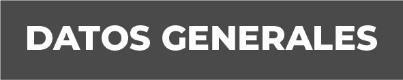 Nombre:	Luis Daniel Cedeño Nájera 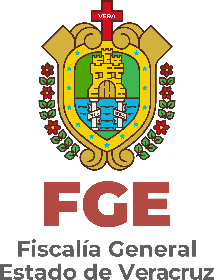 Grado de Escolaridad Licenciatura en DerechoCédula Profesional (3984688) Teléfono de Oficina 2299252663Correo Electrónico 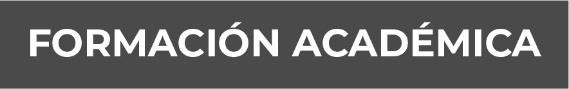 Universidad: Universidad Isidro Fabela de Toluca S.C.,incorporada a la U.A.E.M.; 1996 – 2001, Licenciatura en Derecho.Examen Profesional:  20 de marzo del 2003Maestría:  Derecho Procesal Penal, Instituto Nacional deCiencias Penales,INACIPE, 2005-2006 sin concluir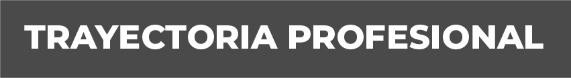 Fiscal Decimo Tercero de la Unidad Integral de Procuración de Justicia del XVII Distrito Judicial en Veracruz, Veracruz, de la Fiscalía General del Estado de Veracruz, febrero 2020 a la fecha.Actividades:Investigación de delitos del orden común en la Unidad de Procuración de Justicia en El distrito Judicial de Veracruz Ver. Grupo Operativo de la Dirección de Operaciones de Seguridad Publica en la Secretaria de Seguridad Pública del Estado de Veracruz, mayo 2019 a febrero 2020Actividades:Coordinación del Área Operativa de las Delegaciones y Comandancias de la Dirección de Operaciones en el estado así como una coordinación con autoridades a nivel interdisciplinario e interinstitucional, respecto a labores de Seguridad Publica en el Estado de Veracruz.Subdirector de Operaciones de la Zona Norte de Seguridad Publica en la Secretaria de Seguridad Pública del Estado de Veracruz diciembre 2018 a mayo 2019.Actividades:Coordinación del Área Operativa de las Delegaciones y Comandancias que integran la Zona Norte del Estado de Veracruz, así como la coordinación con autoridades a nivel interdisciplinario e interinstitucional, respecto a labores de Seguridad Publica en la Región.Director de Operaciones de Seguridad Publica de la Secretaria de Seguridad Pública del Estado de Veracruz, septiembre 2018 a diciembre de 2018.  Actividades:Coordinación del Área Operativa de las Delegaciones y Comandancias que integran el Estado de Veracruz, así como la coordinación en labores operativa, administrativas y jurídicas con autoridades a nivel interdisciplinario e interinstitucional, respecto a labores de Seguridad Publica en el Estado. Subdirector de Operaciones de la Zona Norte de Seguridad Publica en la Secretaria de Seguridad Pública del Estado de Veracruz marzo 2018 a septiembre 2018Actividades:Coordinación del Área Operativa de las Delegaciones y Comandancias que integran la Zona Norte del Estado de Veracruz, así como la coordinación con autoridades a nivel interdisciplinario e interinstitucional, respecto a labores de Seguridad Publica en la Región. Director Operativo Centeno Security Services S.A de C.V.  enero 2016 a febrero 2018Actividades:Coordinación del Área Jurídica Penal, Administrativa y Policial en detección de riesgos, seguridad patrimonial intramuros y extramuros y manejo de personal policial, custodia y escoltas de Centeno Security ServicesS.A de C.V. Jefe de Departamento de Banco de Datos y Codificación de Imagen de la Dirección General de Inteligencia e Investigación para la Prevención de la Comisión Estatal de Seguridad Ciudadana; febrero 2014 enero 2016.   Actividades:Coordinación del Área Jurídica Penal y Administrativa de la Dirección General de Inteligencia e Investigación para la Prevención. Grupo Sumitel S.A. de C.V.; Gerente Jurídico y Comercial en asuntos penales y civiles; febrero 2010 a enero 2014Actividades:Encargado del Área Contenciosa, en materia Penal, Civil, Mercantil Administrativo y Amparo, ante autoridades Federales y de diferentes  Entidades Federativas, así como despacho externo de asuntos de administradoras de carteras vencidas bancarias y comerciales tanto toda la República Mexicana.Banco Santander Hispano, área de asuntos penales y recuperación de cartera, junio 2009 a febrero 2010. Actividades:Encargado del Área Contenciosa Civil y Mercantil de la cartera vencida de en la administradora de cartera jurídica SECORSE, filial de Banco Santander Central Hispano, con actividades de coordinación de despachos externos y litigio en general tanto en la Ciudad de México Distrito Federal como en el interior de la RepúblicaBufete Jurídico Contencioso, en materia Penal, Civil, Mercantil Administrativo y Amparo, ante autoridades Federales y de diferentes  Entidades Federativas, así como actividades de representación como apoderado legal de Diferentes Empresas del sector privado, México  Distrito Federal, Septiembre 2008 junio 2009.Policía Auxiliar del Distrito Federal, Subdirección Jurídica, Jefatura de Departamento de Asuntos Civiles y Mercantiles, Mayo 2008  Septiembre 2008.  Actividades:Encargado del Área Contenciosa Civil y Mercantil de la cartera vencida de la Policía Auxiliar del Distrito Federal en materia procesal ante autoridades Federales y Locales. Dirección Ejecutiva del Consejo de Honor y Justicia de la Secretaría de Seguridad Pública del Distrito Federal, Enero 2008 a mayo 2008.  Actividades:Resoluciones e Integración de Expedientes de Responsabilidad Administrativa de Elementos de la Secretaria de Seguridad Pública del Distrito Federal en coordinación con la Procuraduría General de Justicia del Distrito Federal y de la Procuraduría General de la República.Policía Auxiliar del Distrito Federal, Subdirección Jurídica, Jefatura de Departamento de Asuntos Penales, Mayo 2007 a enero 2008.   Actividades:Defensa de los intereses de la Policía Auxiliar del Distrito Federal como apoderado legal en materia penal, en asuntos ante la Procuraduría General de Justicia del Distrito Federal y de la Procuraduría General de la República.  Contraloría Interna en la Secretaria de Seguridad Pública del Distrito Federal, Jefe de Departamento de Quejas y Atención Ciudadana de la Dirección de Responsabilidades, enero 2007 a marzo 2007. Actividades:Integración de Expedientes de Responsabilidad Administrativa de Servidores Públicos de la Secretaría de Seguridad Pública del Distrito Federal, con actividades de investigación de responsabilidades Administrativas en colaboración con Autoridades de la Procuraduría General de Justicia del Distrito Federal y de la Procuraduría General de la República.  Bufete "Jurídico Corporativo", en materia Penal, Civil, Mercantil Administrativo y Amparo, ante autoridades Federales y de diferentes  Entidades Federativas, así como actividades de representación como apoderado legal de Diferentes Empresas del sector privado; México, Distrito Federal, diciembre 2005 a enero 2007.Procuraduría General de la República, Agencia Federal de Investigación, Jefe de Departamento de Cumplimiento de Mandamientos Ministeriales de la Dirección General de Despliegue Regional Policial, mayo 2003, diciembre 2005.             Actividades:Cumplimiento de Mandamientos Ministeriales Federales y Solicitudes de Colaboración de Autoridades Federales y Locales a través de las Jefaturas Regionales de la Agencia Federal de Investigación de las Delegaciones Regionales de la Procuraduría General de la Republica en todo el país. Cumplimiento de Solicitudes de localización internacional, en colaboración con la Dirección General de Asuntos Policiales Internacionales e INTERPOL en México, a través de las Jefaturas Regionales de la Agencia Federal de Investigación de las Delegaciones Regionales de la Procuraduría General de la Republica en todo el país, y un grupo especial de cumplimiento de mandamientos Judiciales por detención provisional con fines de Extradición en oficinas centrales de la Agencia Federal de Investigación. Secretaría de Seguridad Pública Federal, Policía Federal Preventiva,  Coordinación de Inteligencia para la Prevención, adscrito al Departamento Jurídico de la Dirección General de Secuestros y Robo, Junio del 2002 a mayo 2003.Actividades:Participación Operativa y Jurídica en Operativos  tendientes al desmantelamiento de bandas dedicadas al Secuestro, bajo la modalidad de Delincuencia Organizada, implementados por la Coordinación de Inteligencia de la Policía Federal Preventiva, así como asesoramiento en materia de crisis, negociaciones de secuestros, y labores de inteligencia en gabinete y campo; de igual forma asesoría Jurídica en materia Penal para la imputación de conductas delictivas en casos de secuestros y extorsión, ante las Fiscalías contra el Secuestro de diversas Entidades Federativas  y de la Procuraduría General de la República. Participación Operativa y Jurídica en Operativos tendientes al desmantelamiento de bandas dedicadas al Robo en su modalidad de Autotransporte,  y a empresas, implementados por la Coordinación de Inteligencia de la Policía Federal Preventiva, así como labores de inteligencia en gabinete y campo; de igual forma asesoría Jurídica en materia Penal para la imputación de conductas delictivas en casos de robo, ante las Fiscalías contra el Robo de Vehículos y Transportes de diversas Entidades Federativas  y de la Procuraduría General de la República. Catedrático en materia Penal, Delincuencia Organizada  y de Derechos Humanos en el Curso de Inteligencia impartido en la Academia de la Policía Federal Preventiva en San Luis Potosí, en diversas Generaciones. Bufete	Jurídico "Asesoría Jurídico Corporativa", actividades de litigio y representación Jurídica al sector Público y Privado en Materia Civil, Penal, Mercantil, Administrativo, Fiscal y de Amparo en todas las ramas; Toluca, Estado de México, Septiembre 2000 a junio del 2002.Bufete Jurídico "Flores & Flores”, asesoría jurídica, titular Lic. Ricardo Flores Fernández; en materia Penal, Civil, Laboral, Mercantil Administrativo, Amparo, ante autoridades Federales y de diferentes  Entidades Federativas, así como actividades de representación como apoderado legal de Diferentes Uniones de Crédito y Ayuntamientos en el Estado de México; Toluca, Estado de México, Septiembre 1998 a Septiembre 2000.Abogado adscrito al Departamento Jurídico del DIF Toluca, actividades de litigio y representación Jurídica al sector Público y Privado en Materia Civil, Penal, Mercantil, Administrativo, Fiscal y de Amparo en todas las ramas Toluca Estado de México, Marzo 1998 Septiembre 1998Despacho Jurídico "Asesoría Jurídica Profesional”; materia Civil, Penal, Mercantil, Laboral; Toluca, Estado de México.1996 a 1998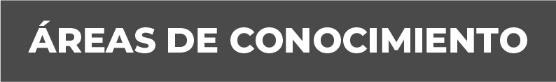 Idioma Ingles; Instituto "Harmon Hall”; Humboldt #106 Toluca Estado de   México Marzo 1995; Grado: TOEFL                 Oral: 70%, Escrito: 70%, Lectura: 70%Conocimientos en computación paquetería Windows, Office etc.